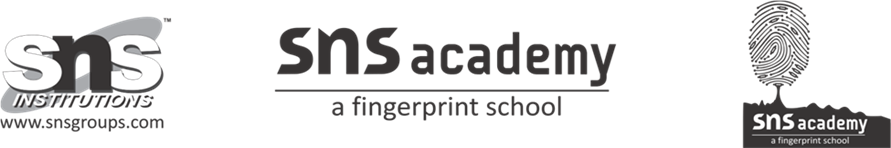 WORKSHEETSUBJECT: ENGLISH                                                                         GRADE : 9I. Look at these sentences.Evelyn was determined to live a normal life.Evelyn managed to conceal her growing deafness from friends and teachers.The italicized parts answer the questions:“What was Evelyn determined to do?” and “What did Evelyn manage to do?” They begin with a to-verb {to live, to conceal). Complete the following sentences. Beginning with a to-verb, try to answer the questions in brackets.The school sports team hopes ………….. (What does it hope to do?)We all want ………….. (What do we all want to do?)They advised the hearing-impaired child’s mother ………….. (What did they advise her to do?)The authorities permitted us to ………….. (What did the authorities permit us to do?)A musician decided to ………….. (What did the musician decide to do?)II. From the text on Bismillah Khan, find the words and phrases that match these definitions and write them down. The number of the paragraph where you will find the words/phrases has been given for you in brackets.the home of royal people (1) …………..the state of being alone (5) …………..a part which is absolutely necessary (2) …………..to do something not done before (5) …………..without much effort (13) …………..quickly and in large quantities (9) ………….. and …………..III. Value Based Question (4 marks)1.“A problem is only as big as we make it.” This thought has been very beautifully brought out in the lesson. Discuss.2. Give a brief character sketch of Ustad Bismillah Khan.3. Do you think Bismillah Khan had very pure and deep feelings for India ?